配音人員訓練班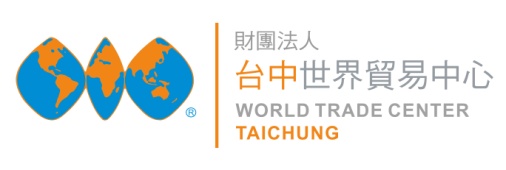 你想揭開幕後配音人員的神秘面紗嗎？日常生活中電影、電視、卡通、廣播或廣告背後有一群對聲音藝術熱情執著的工作者，你想知道他們是如何將喜怒哀樂情緒收放自如嗎？或者總是弄不懂卡通或廣告，不同角色及年紀竟然是同一位專業配音員的聲音嗎?＊課程目標本課程特別邀請資深配音高手官志宏、廣播金鐘獎節目主持人黃亦秀，藉由兩位老師豐富的專業配音及主持經驗，針對喜怒哀樂情緒演練、劇中人物的聲音特性觀察、 想像力訓練 、各種真實配音現場練習 …等作專業指導及演練，不但帶您一窺幕後配音的究竟，更可以挑戰自己聲音使用的最大極限!＊課程大綱＊師資介紹：【資深配音高手－官志宏】代表作：《名偵探柯南》《灌籃高手》《七龍珠Z》《犬夜叉》《棋靈王》聲音導演作品：靈山俠侶【金鐘獎得主－黃亦秀】國立中正大學電訊傳播研究所，擁有30年廣播媒體主持經驗。國立教育廣播電台「青春夢工廠」金鐘獎節目製作主持人。中央廣播電台「企業最前線」、「台灣心文化情」節目製作主持人。＊開課日期：第1梯次：109年 3月7日、14日、21日(週六)09:00-16:00共18小時第2梯次：109年7月11日、18日、25日(週六)09:00-16:00共18小時第3梯次：109年10月17日、24日、31日(週六)09:00-16:00共18小時＊上課地點：台中世貿中心會議室(台中市西屯區天保街60號)＊適合對象：1.對聲音表演有興趣者。 2.有志從事聲音工作者(節目主持人、新聞主播、配音人員)。＊課程收費：每人新台幣7,000元整＊繳費方式：(1)即期支票：抬頭：財團法人台中世界貿易中心                          (郵寄至：台中市40766西屯區天保街60號人才培訓組) 。
             (2)郵局劃撥：帳號21190461（抬頭：財團法人台中世界貿易中心）。             (3)ATM轉帳：銀行代號：103 銀行：台灣新光商業銀行-永安分行,帳號：0949-10-000788-7
             (4)現金：報名後至本中心地下室B1培訓組辦公室繳交。※以上(2)(3)項繳款後請來電告知或將收據聯寫上「課程名稱、姓名」回傳，以利查核。＊諮詢專線: 04-23582271 ext 1056裴小姐傳真至04-23589172-------------------------------------請沿虛線剪下-------------------------------------台中世界貿易中心網站：https://www.wtctxg.org.tw(開放線上報名)開立發票　□個人　□公司課程訓練共分為下列幾個部份：課程訓練共分為下列幾個部份：國語正音節奏訓練
想像力的訓練
配音技巧訓練
情緒的釋放與掌控廣播小說配樂
音色變化、音量練習
配音實務演練
廣播廣告實作
台灣配音環境 各國配音員狀況 班別：配音人員訓練班班別：配音人員訓練班報名梯次：第_______梯次報名梯次：第_______梯次公司名稱：公司名稱：統一編號：統一編號：電話(日)：傳真：聯絡地址：聯絡地址：姓名：職稱：最高學歷：手機：E-mail:E-mail:E-mail:E-mail: